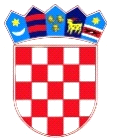 REPUBLIKA HRVATSKADUBROVAČKO-NERETVANSKA ŽUPANIJAOPĆINA TRPANJJEDINSTVENI UPRAVNI ODJEL Trpanj, --. rujna  2021.				OPĆINSKOM VIJEĆU 				-vijećnicima-	 PREDMET: Obrazloženje uz prijedlog Odluke o  prestanku važenja Odluke o privremenim                        koeficijentima za obračun plaće službenika i namještenika u Jedinstvenom                           upravnom odjelu Općine Trpanj PREDLAGATELJ:          Općinski načelnikIZVJESTITELJ:	        Jedinstveni upravni odjel, pročelnicaO b r a z l o ž e n j ePlaće službenika i namještenika regulirane su Zakonom o plaćama u lokalnoj i područnoj (regionalnoj) samoupravi (Narodne novine   28/10), Uredbom o klasifikaciji radnih mjesta u lokalnoj područnoj (regionalnoj) samoupravi (Narodne novine j 74/10 i 125/14) te drugim Odlukama i podzakonskim aktima.Plaću službenika i namještenika u upravnim odjelima i službama jedinica lokalne i područne (regionalne) samouprave čini umnožak koeficijenta složenosti poslova radnog mjesta na koje je službenik, odnosno namještenik raspoređen i osnovice za obračun plaće, uvećan za 0,5% za svaku navršenu godinu radnog staža.Plaće službenika i namještenika u Jedinstvenom upravnom odjelu (dalje:JUO) usuglašavane su s stanjem izazvanim proglašenjem pandemoje COVID-19, koje je rezultiralo sveopćom pa tako i financijskom nezvijesnošću. Upravo stoga Općinsko vijeće je Odlukom donesenom u  travnju 2020.g. (Službeni glasnik Dubrovačko-neretvanske županije 7/20), opreza radi privremeno umanjilo koeficijent za obračun plaće službenika u JUO za 20%, s primjenom na plaće ožujka 2020.g.Kako se proračunsko stanje poboljšavalo, Vijeće je u studenom 2020.g. donijelo Odluku (Službeni glasnik Dubrovačko-neretvanske županije 7/20), kojom je umjesto za 20% umanjilo koeficijent za obračun plaće službenika u JUO  za 10% , koja Odluka je na snazi do danas. Stanje u svezi s pandemijom se konstantno mijenjalo u svakom smislu, pa tako i u financijskom. Život u pandemijskim uvjetima postao je „novo normalno“, a financijska slika Općine se poboljšavala i tako je danas dovedena u stabilno stanje kakvo je bilo i prije pandemije, nedvojbeno naporima i zaslugama službenika JUO, čime su se stekli uvjeti za vraćanje plaća službenika, odnosno koeficijenta za obračun plaća, u prijašnje stanje, odnosno na stanje kakvo je bilo prije pandemije, a što je upravo i predloženo ovom Odlukom o  prestanku važenja Odluke o privremenim koeficijentima za obračun plaće službenika i namještenika u JUO Općine Trpanj. Naglašavamo,  predloženom Odlukom koeficijent za obračun plaća ne radi se o povećanju nego o vraćanju koeficijenata za obračun plaća koji je bio u primjeni do proglašenja pandemije, odnosno do veljače 2020.g. – Odluka o koeficijentima za obračun plaće službenika i namještenika u JUO (Službeni glasnik Dubrovačko-neretvanske županije 1/20), s jednom iznimkom koja se odnosi na prijedlog za povećanjem koeficijenta višeg referenta za upravno-pravne i komunalne poslovesa dosadašnjih 1,14 na 1,17, kako slijedi:Usporedbe radi, s ostalim Pelješkim općinama neke nisu niti smanjivale plaće zbog pandemije (Ston i Janjina) dok su u Orebiću, plaće bile umanjene za  10% , da bi već par mjeseci isto umanjenje bilo ukunuto i plaće vraćene na one  prije pandemije .								Pročelnica								Nada IvankovićRADNA MJESTA   I     KATEGORIJEPotkategorija radnog mjestaNaziv radnog mjestaKlasifikacijski rangKoeficijentGlavni rukovoditeljPročelnik Jedinstvenog upravnog odjela1.1.80RADNA MJESTA III KATEGORIJEViši referent Viši referent za adminisrativne i knjigovodstvene poslove-tajnik načelnika9.1.14Viši referent za upravno-pravne i komunalne poslove 9.1,141.17Viši referent za proračun i financije 9.1.14ReferentKomunalno-prometni redar 11.1.12RADNA MJESTA IV  KATEGORIJE Namještenici II potkategorijeSpremač-2.razina130.70